                     ŚWIĘTOKRZYSKIE  CENTRUM  ONKOLOGII                                           AZP 241-134/17                                                                          Kielce, dn.  02.11.2017 r.WSZYSCY  WYKONAWCYWYJAŚNIENIA DOTYCZĄCE SIWZ	Przetarg nieograniczony powyżej 209 tys. euro na Zakup wraz z dostawą leków onkologicznych, leków ogólnych i płynów infuzyjnych dla Apteki Szpitalnej Świętokrzyskiego Centrum Onkologii w Kielcach ogłoszenie o  przetargu opublikowane zostało w Dzienniku Urzędowym Unii Europejskiej nr 2017/S 197-404511 z dnia 13-10-2017 r. Na podstawie Art. 38 ust. 2 ustawy Prawo zamówień publicznych (t.j. Dz. U. z 2015 r. poz. 2164; zm.: Dz. U. z 2016 r. poz.1020.), Zamawiający przekazuje treść zapytań dotyczących zapisów SIWZ wraz z wyjaśnieniami.W przedmiotowym postępowaniu wpłynęły następujące pytania:Pytanie nr 1Zamawiający zastrzega sobie możliwość zmian ilościowych przedmiotu umowy, ale nie określił ich warunków, m.in. nie wskazał w jakich okolicznościach zmiana mogłaby mieć miejsce, nie wskazał w żaden sposób granic zmian ilościowych odnośnie poszczególnych pozycji itp. Zgodnie z art. 144 ust.2, w związku z art. 144 ust. 1-1b, 1d, 1e Ustawy PZP, brak określenia warunków zmiany umowy będzie przesądzać o nieważności zapisów z §2 ust.7 umowy. Czy z związku z tym, Zamawiający odstąpi od tych zapisów w umowie? Odpowiedź:Zgodnie z SIWZ.Pytanie nr 2
Do treści §2 ust.8 projektu umowy prosimy o dodanie słów zgodnych z przesłanką wynikającą z treści art. 552 k.c.: "... z wyłączeniem powołania się przez Wykonawcę na okoliczności, które zgodnie z przepisami prawa powszechnie obowiązującego uprawniają Sprzedającego do odmowy dostarczenia towaru Kupującemu." Odpowiedź:Zgodnie z SIWZ.Pytanie nr 3
Do treści §3 ust.2 projektu umowy. Skoro Zamawiający przewiduje dostawy sukcesywne, zgodne z bieżącym zapotrzebowaniem, czyli nie przewiduje konieczności dłuższego przechowywania zamówionych produktów w magazynie apteki szpitalnej, to dlaczego wyznacza warunek 12-miesięcznego okresu ważności zamówionych towarów? Wskazujemy przy tym, że zgodnie z Prawem farmaceutycznym produkty lecznicze do ostatniego dnia terminu ważności są pełnowartościowe i dopuszczone do obrotu. W związku z powyższym prosimy o skrócenie wymaganego terminu ważności przynajmniej do 6 m-cy od daty dostawy lub dopisanie do §3 ust.2 projektu umowy następującej treści: "..., dostawy produktów z krótszym terminem ważności mogą być dopuszczone w wyjątkowych sytuacjach i każdorazowo zgodę na nie musi wyrazić upoważniony przedstawiciel Zamawiającego."Odpowiedź:Zgodnie z SIWZ.Pytanie nr 4
Do treści §5 ust.5 projektu umowy prosimy o dodanie słów, zgodnych z przesłanką zawartą w art. 552 k.c. "... z wyłączeniem powołania się przez Wykonawcę na okoliczności, które zgodnie z przepisami prawa powszechnie obowiązującego uprawniają Sprzedającego do odmowy dostarczenia towaru Kupującemu." Odpowiedź:Zgodnie z SIWZ.Pytanie nr 5
Czy Zamawiający wyrazi zgodę na zmianę zapisów wzoru umowy w §6 ust.1 pkt a) poprzez zapis o ewentualnej karze za odstąpienie od umowy w wysokości 10% wartości NIEZREALIZOWANEJ części przedmiotu umowy? Odpowiedź:Zgodnie z SIWZ.Pytanie nr 6
Do §6 ust.1 ppkt b) projektu umowy. Czy Zamawiający wyrazi zgodę na zmianę zapisu dotyczącego kar umownych za niedostarczenie w terminie zamówionej partii towaru poprzez wprowadzenie zapisu o karze w wysokości 1% wartości nie dostarczonej w terminie części przedmiotu zamówienia za każdy dzień opóźnienia? Zwracamy przy tym uwagę na niewspółmierność kar przewidzianych w umowie. Zamawiającemu za opóźnienie świadczenia pieniężnego może zostać naliczona kara w wysokości nie większej niż 9,5% w skali roku, liczona od kwoty, której dotyczy opóźnienie. Natomiast dla wykonawcy zamówienia jest przewidziana kara w wysokości 1825% w skali roku (5% x 365 dni) za opóźnienie świadczenia. Odpowiedź:Zgodnie z SIWZ.Pytanie nr 7
 Do §8 ust. 6 pkt m)  projektu umowy. Prosimy o podanie maksymalnego okresu przedłużenia umowy w miesiącach. Odpowiedź:Zgodnie z SIWZ.Z poważaniemZ-ca Dyrektora ds. Finansowo- Administracyjnych 
                  mgr Teresa CzerneckaAdres: ul. Artwińskiego , 25-734 Kielce  Sekcja Zamówień Publicznychtel.: (0-41) 36-74-280/474   fax.: (0-41) 36-74071/481strona www: http://www.onkol.kielce.pl/ Email:zampubl@onkol.kielce.pl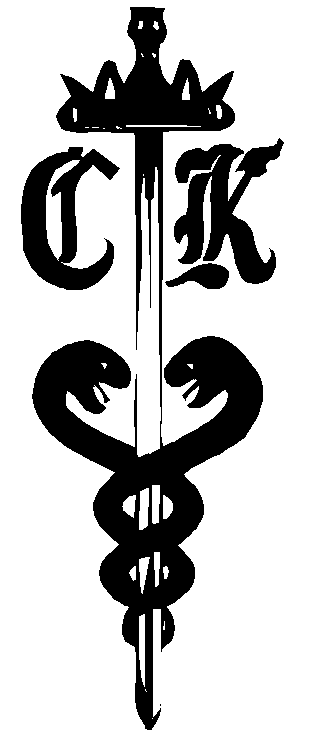 